від  26.07.2021                       м. Молочанськ                                    № 258Про скликання засідання виконавчого комітету Молочанської міської радиВідповідно до вимог ст. 53 Закону України «Про місцеве самоврядування в Україні»,ЗОБОВ’ЯЗУЮ: 1.  РЄПІНА Віталія Володимировича, заступника міського голови з питань діяльності виконавчих органів ради 30 липня 2021 року провести засідання виконавчого комітету Молочанської міської ради та підписати прийняті рішення.2. Скликати  чергове засідання  виконавчого  комітету Молочанської міської ради 30 липня 2021  року о 10-00 годині  в приміщенні  Молочанської міської ради за адресою: м. Молочанськ вул. Педенко, 17 (сесійна зала).3. Включити до порядку денного  засідання виконавчого комітету міської ради  питання:1.Про утворення Опікунської ради при виконавчому комітеті Молочанської міської ради, затвердження її складута Положення про неї».Доповідає:Кінаш Наталія Валеріївна –начальник відділу соціального забезпечення населення виконавчого комітету Молочанської міської ради.2. Про надання матеріальної допомоги.Доповідає:Кінаш Наталія Валеріївна –начальник відділу соціального забезпечення населення виконавчого комітету Молочанської міської ради.	3. Про затвердження плану роботи виконавчого комітету Молочанської  міської ради на ІІ півріччя 2021 року.Доповідає: Олійник Світлана Дмитрівна- начальник відділу з організаційних питань, діловодства та архівної справи.4. Про стан роботи зі зверненнями громадян у виконавчому комітеті Молочанської міської ради за І півріччя 2021 рокуДоповідає: Олійник Світлана Дмитрівна- начальник відділу з організаційних питань, діловодства та архівної справи.	5.Про затвердження висновку виконавчого комітету Молочанської міської ради, як органу опіки та піклування, про доцільність позбавлення батьківських прав ХХХ ХХХХХХпо відношенню до її дитини, ХХХ ХХХХХХр.н., та стягнення  неустойки (пені) за сплату аліментівДоповідає: Синякова Ірина Михайлівна- головний спеціаліст Відділу Служби у справах дітей Молочанської міської ради.	6.Про затвердження описів та зразків   штампів Відділу освіти, молоді, спорту та культури Молочанської міської ради.Доповідає:Броцька Інна Володимирівна- начальник  Відділу освіти, молоді, спорту та культури Молочанської міської ради.	7.Про внесення змін до розпису бюджету Молочанської міської територіальної громади на 2021 рікДоповідає: Мокієнко Олена Володимирівна – начальник Фінансового відділу Молочанської міської ради.	8.Про внесення змін до розпису бюджету Молочанської міської територіальної громади на 2021 рікДоповідає: Мокієнко Олена Володимирівна – начальник Фінансового відділу Молочанської міської ради.	9. Про внесення змін до розпису бюджету Молочанської міської територіальної громади на 2021 рік.Доповідає: Мокієнко Олена Володимирівна – начальник Фінансового відділу Молочанської міської ради.10.Про організацію вуличного освітлення.Доповідає: Желябін Юрій Вікторович –начальник відділу житловокомунального господарства, благоустрою та енергетики	11.Про  опосередковану вартість наймання (оренди) житла в населених пунктах Молочанської міської територіальної громадиДоповідає: Желябін Юрій Вікторович –начальник відділу житловокомунального господарства, благоустрою та енергетики12.Про зняття з квартирного облікуДоповідає: Желябін Юрій Вікторович –начальник відділу житловокомунального господарства, благоустрою та енергетики13. Про внесення змін до рішення № 8 від 11.01.2021 «Про затвердження зразків  описів гербових печаток та штампів старост сіл Молочанської міської ради».Доповідає: Костюк Ольга Миколаївна- Керуючий справами (секретар) виконавчого комітету ради.	14.Про  внесення змін до складу адміністративної комісії при виконавчому комітеті Молочанської міської ради.Доповідає: Костюк Ольга Миколаївна- Керуючий справами (секретар) виконавчого комітету ради.15. «Про затвердження  Положення про спеціальну комісію з ліквідації наслідків надзвичайних ситуацій»Доповідає: Барабаш Любов Сергіївна - Головний спеціаліст відділу з питань юридично-кадрового забезпечення діяльності ради та її виконавчого комітету.	16. «Про спеціалізованіслужбицивільногозахисту  м.Молочанськ»Доповідає: Барабаш Любов Сергіївна - Головний спеціаліст відділу з питань юридично-кадрового забезпечення діяльності ради та її виконавчого комітету.Міський голова 							       Ірина ЛИПКА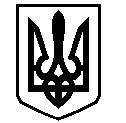                                МОЛОЧАНСЬКА МІСЬКА РАДА                                      Р О З П О Р Я Д Ж Е Н Н Я                                                міського голови